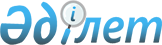 О внесении изменений в решение Хромтауского районного маслихата от 20 января 2020 года № 408 "Об утверждении бюджета города Хромтау на 2020-2022 годы"
					
			С истёкшим сроком
			
			
		
					Решение Хромтауского районного маслихата Актюбинской области от 29 июня 2020 года № 473. Зарегистрировано Департаментом юстиции Актюбинской области 8 июля 2020 года № 7271. Прекращено действие в связи с истечением срока
      В соответствии со статьей статьей 109-1 Бюджетного кодекса Республики Казахстан от 4 декабря 2008 года, статьей 6 Закона Республики Казахстан от 23 января 2001 года "О местном государственном управлении и самоуправлении в Республике Казахстан", Хромтауский районный маслихат РЕШИЛ:
      1. Внести в решение Хромтауского районного маслихата от 20 января 2020 года № 408 "Об утверждении бюджета города Хромтау на 2020-2022 годы" (зарегистрированное в Реестре государственной регистрации нормативных правовых актов № 6788, опубликованное 31 января 2020 года в эталонном контрольном банке нормативных правовых актов Республики Казахстан в электронном виде) следующие изменения:
      в пункте 1
      в подпункте 1)
      доходы - цифры "1 066 471,0" заменить цифрами "1 151 833,0";
      в том числе:
      поступления трансфертов - цифры "904 381,0" заменить цифрами "989 743,0";
      в подпункте 2)
      затраты - цифры "1 110 669,6" заменить цифрами "1 196 031,6".
      пункт 3 изложить в новой редакции:
      "3. Принять к сведению и руководству, что с 1 января 2020 года установлено:
      1) минимальный размер заработной платы 42 500 тенге;
      2) месячный расчетный показатель для исчисления пособий и иных социальных выплат, а также для применения штрафных санкций, налогов и других платежей в соответствии с законодательством Республики Казахстан 2 651 тенге;
      3) величина прожиточного минимума для исчисления размеров базовых социальных выплат 31 183 тенге;
      с 1 апреля 2020 года:
      1) месячный расчетный показатель для исчисления пособий и иных социальных выплат, а также для применения штрафных санкций, налогов и других платежей в соответствии с законодательством Республики Казахстан 2 778 тенге;
      2) величина прожиточного минимума для исчисления размеров базовых социальных выплат 32 668 тенге.".
      2. Приложение 1 к указанному решению изложить в новой редакции согласно приложению к настоящему решению.
      3. Государственному учреждению "Аппарат Хромтауского районного маслихата" в установленном законодательством порядке обеспечить государственную регистрацию настоящего решения в Департаменте юстиции Актюбинской области.
      4. Настоящее решение вводится в действие с 1 января 2020 года. Бюджет города Хромтау на 2020 год
					© 2012. РГП на ПХВ «Институт законодательства и правовой информации Республики Казахстан» Министерства юстиции Республики Казахстан
				
      Председатель сессии Хромтауского районного маслихата

      Ж. Нуримов

      Секретарь Хромтауского районного маслихата

      Д. Мулдашев
Приложение к решениюХромтауского районного маслихатаот 29 июня 2020 года № 473приложение 1 к решениюХромтауского районного маслихата№ 408 от 20 января 2020 года
Категория
Класс
Подкласс
Наименование
Наименование
сумма (тысяч тенге)
1
2
3
4
4
5
I. Доходы
I. Доходы
1 151 833,0
1
Налоговые поступления
Налоговые поступления
162 090,0
01
Подоходный налог
Подоходный налог
47 607,0
2
Индивидуальный подоходный налог
Индивидуальный подоходный налог
47 607,0
04
Налоги на собственность
Налоги на собственность
114 483,0
1
Налоги на имущество
Налоги на имущество
3 329,0
3
Земельный налог
Земельный налог
5 694,0
4
Налог на транспортные средства
Налог на транспортные средства
105 460,0
4
Поступления трансфертов
Поступления трансфертов
989 743,0
02
Трансферты из вышестоящих органов государственного управления
Трансферты из вышестоящих органов государственного управления
989 743,0
3
Трансферты из районного (города областного значения) бюджета
Трансферты из районного (города областного значения) бюджета
989 743,0
Функциональная группа
Функциональная подгруппа
Администратор бюджетных программ
Программа
Наименование
сумма (тысяч тенге)
1
2
3
4
5
6
II. Затраты
1 196 031,6
01
Государственные услуги общего характера
43 332,0
1
Представительные, исполнительные и другие органы, выполняющие общие функции государственного управления
43 332,0
124
Аппарат акима, города районного значения, села, поселка, сельского округа
43 332,0
001
Услуги по обеспечению деятельности акима города районного значения, села,поселка, сельского округа
43 332,0
04
Образование
550 046,0
1
Дошкольное воспитание и обучение
550 046,0
124
Аппарат акима города районного значения, села, поселка, сельского округа
550 046,0
004
Дошкольное воспитание и обучение и организация медицинского обслуживания в организациях дошкольного воспитания и обучения
237 278,0
041
Реализация государственного образовательного заказа в дошкольных организациях образования
312 768,0
06
Социальная помощь и социальное обеспечение
24 658,0
2
Социальная помощь
24 658,0
124
Аппарат акима города районного значения, села, поселка, сельского округа
24 658,0
003
Оказание социальной помощи нуждающимся гражданам на дому
24 658,0
07 
Жилищно-коммунальное хозяйство
517 995,6
3
Благоустройство населенных пунктов
517 995,6
124
Аппарат акима города районного значения, села, поселка, сельского округа
517 995,6
008
Освещение улиц в населенных пунктов
55 000,0
009
Обеспечение санитарии населенных пунктов
30 000,0
011
Благоустройство и озеленение населенных пунктов
432 995,6
12
Транспорт и коммуникации
60 000,0
1
Автомобильный транспорт
60 000,0
124
Аппарат акима города районного значения, села, поселка, сельского округа
60 000,0
013
Обеспечение функционирования автомобильных дорог в городах районного значения, селах, поселках, сельских округах
60 000,0
8
Используемые остатки бюджетных средств
44 198,6
01
Остатки бюджетных средств
44 198,6
1
Свободные остатки бюджетных средств
44 198,6